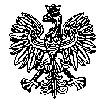 KOMENDA  WOJEWÓDZKA  POLICJIz siedzibą w RadomiuSekcja Zamówień Publicznych	ul. 11 Listopada 37/59,      26-600 Radomtel. 47 701 31 03		tel. 47 701 20 07    Radom, dnia 17.06.2021r.	   Egz. poj.ZP – 724 /21								 WYKONAWCYInformacja o wyborze najkorzystniejszej ofertyna ZADANIE nr 1 i 2dotyczy postępowania o udzielenie zamówienia publicznego ogłoszonego na usługi 
w trybie podstawowym z negocjacjami w przedmiocie zamówienia: „Świadczenie usług medycznych z zakresu profilaktycznej opieki zdrowotnej i z zakresu szczepień ochronnych dla policjantów i pracowników Policji pełniących służbę/pracujących na terenie garnizonu mazowieckiego”Nr sprawy 12 /21Zamawiający - Komenda Wojewódzka Policji z siedzibą w Radomiu, działając na podstawie art. 253 ust. 2  ustawy z dnia 11 września 2019r. Prawo zamówień publicznych ( Dz. U. z 2019 poz.2019 z póz. zm. ) informuje, o dokonaniu wyboru najkorzystniejszej oferty w przedmiotowym postępowaniu: Zadania nr 1 oferta nr 4 Wykonawcy:Centralny Szpital Kliniczny Ministerstwa Spraw Wewnętrznych i Administracji w Warszawie ul. Wołoska 13702-507 WarszawaI kryterium – łączna cena oferty brutto wszystkich usług – 262 811,50 zł  II kryterium – dysponowanie gabinetem lekarza medycyny pracy, w którym byłaby możliwość obsługi 
                        policjantów  i pracowników Policji  poza kolejnością przez pięć dni w tygodniu – TAK III kryterium – obsługiwanie policjantów i pracowników przez  lekarzy specjalistów poza kolejnością - TAKz punktacją łączną wynoszącą: 100,00 pkt. w tym:  kryterium cena: 60,00 pkt.,  kryterium:  dysponowanie gabinetem lekarza medycyny pracy, w którym byłaby możliwość obsługi policjantów i pracowników Policji  poza kolejnością przez pięć dni w tygodniu: 15,00 pkt, kryterium:  obsługiwanie policjantów i pracowników przez  lekarzy specjalistów poza kolejnością: 25,00 pkt. UZASADNIENIE WYBORU OFERTY:W postępowaniu złożono jedną ważną ofertę. Oferta nr 4 to najkorzystniejsza oferta, która przedstawia najkorzystniejszy stosunek jakości  ( tj. dysponowania gabinetem lekarza medycyny pracy, w którym byłaby możliwość obsługi policjantów i pracowników Policji poza kolejnością przez pięć dni w tygodniu,  obsługiwania policjantów i pracowników przez lekarzy specjalistów poza kolejnością ) do ceny. Oferta otrzymała łącznie 100,00 pkt. Cena najkorzystniejszej oferty mieści się w kwocie jaką Zamawiający może przeznaczyć na realizację przedmiotu zamówienia. Zadania nr 2 oferta nr 4 Wykonawcy:Centralny Szpital Kliniczny Ministerstwa Spraw Wewnętrznych i Administracji w Warszawie ul. Wołoska 13702-507 WarszawaI kryterium – łączna cena oferty brutto wszystkich usług – 97 514,50 zł  II kryterium – dysponowanie gabinetem lekarza medycyny pracy, w którym byłaby możliwość obsługi 
                        policjantów i pracowników Policji  poza kolejnością przez pięć dni w tygodniu – TAK III kryterium – obsługiwanie policjantów i pracowników przez  lekarzy specjalistów poza kolejnością - TAKz punktacją łączną wynoszącą: 100,00 pkt. w tym:  kryterium cena: 60,00 pkt.,  kryterium:  dysponowanie gabinetem lekarza medycyny pracy, w którym byłaby możliwość obsługi policjantów i pracowników Policji  poza kolejnością przez pięć dni w tygodniu: 15,00 pkt, kryterium:  obsługiwanie policjantów i pracowników przez  lekarzy specjalistów poza kolejnością: 25,00 pkt. UZASADNIENIE WYBORU OFERTY:W postępowaniu złożono jedną ważną ofertę. Oferta nr 4 to najkorzystniejsza oferta, która przedstawia najkorzystniejszy stosunek jakości  ( tj. dysponowania gabinetem lekarza medycyny pracy, w którym byłaby możliwość obsługi policjantów i pracowników Policji poza kolejnością przez pięć dni w tygodniu,  obsługiwania policjantów i pracowników przez lekarzy specjalistów poza kolejnością ) do ceny. Oferta otrzymała łącznie 100,00 pkt. jednak, cena najkorzystniejszej oferty przewyższa  o 5 955,58 zł kwotę jaką Zamawiający przeznaczył na sfinansowanie zamówienia w zakresie zadania nr 2. Istnieje jednak możliwość zwiększenia kwoty do ceny oferty najkorzystniejszej. W wyznaczonym przez Zamawiającego terminie tj. do dnia 07.06.2021r., do godziny 10:00 – wpłynęło   pięć ofert w przedmiotowym postępowaniu prowadzonym za pośrednictwem platformazapupowa.pl pod adresem: https://platformazakupowa.pl/pn/kwp_radom ( ID 458431 )Firmy oraz adresy wykonawców, którzy złożyli oferty w terminie:OFERTA NR 1 – Zadanie nr 6  Samodzielny Publiczny Zakład Opieki Zdrowotnej w Łosicachul. Słoneczna 108-200 ŁosiceZadanie nr 6Cena brutto: 4 238,48 złOFERTA NR 2 i 3 – Zadanie nr 15Uwaga!   Zgodnie z informacją otrzymaną z platformy zakupowej  - Wykonawca złożył ten sam oryginał oferty w dwóch „oknach czasowych”, a oferta nr 2 i 3 stanowi tożsame oświadczenia woli Wykonawcy określonego poniżej.Samodzielny Publiczny Zakład Opieki Zdrowotnej w Sokołowie Podlaskimul. Ks. Bosko 508-300 Sokołów Podlaski Zadanie nr 15Cena brutto: 24 659,00 złOFERTA NR 4 – Zadanie nr 1 i 2Centralny Szpital Kliniczny Ministerstwa Spraw Wewnętrznych i Administracji w Warszawie ul. Wołoska 13702-507 WarszawaZadanie nr 1 Cena brutto: 262 811,50 złZadanie nr 2Cena brutto: 97 514,50 złOFERTA NR 5  – Zadanie nr 1, 2 i 8Mazowiecki Szpital Specjalistyczny im. dr Józefa Psarskiego w OstrołęceAl. Jana Pawła II 120A07-410 OstrołękaZadanie nr 1Cena brutto:  323 418,00 złZadanie nr 2Cena brutto:  119 338,00 złZadanie nr 8Cena brutto:  61 399,00 złZamawiający przed otwarciem ofert udostępnił na stronie internetowej prowadzonego postępowania: https://platformazakupowa.pl/pn/kwp_radom kwotę, jaką Zamawiający zamierza przeznaczyć na  realizacje przedmiotu zamówienia tj. 743 150,42 zł brutto, która w podziale na części kształtuje się następująco: Zadanie nr 1 - KMP w Ostrołęce: 329240,23 zł bruttoZadanie nr 2 - KPP w Ostrowi Mazowieckiej: 91 558,92 zł bruttoZadanie nr 3 - KPP w Ciechanowie: 15 707,74 zł bruttoZadanie nr 4 - KPP w Kozienicach: 4 625,72 zł bruttoZadanie nr 5 - KPP w Lipsku: 6 050,83 zł bruttoZadanie nr 6 - KPP w Łosicach: 3 950,87 zł bruttoZadanie nr 7 - KPP w Makowie Mazowieckim: 6 464,30 zł bruttoZadanie nr 8 - KMP w Ostrołęce: 29 074,08 zł bruttoZadanie nr 9 - KMP w Płocku: 127 840,44 zł bruttoZadanie nr 10 - KPP w Płońsku: 21 795,38 zł bruttoZadanie nr 11 - KPP w Przasnyszu: 9 956,04 zł bruttoZadanie nr 12 - KPP w Pułtusku: 6 077,46 zł bruttoZadanie nr 13 - KMP w Siedlcach: 26 997,36 zł bruttoZadanie nr 14 - KPP w Sierpcu: 12 857,34 zł bruttoZadanie nr 15 - KPP w Sokołowie Podlaskim: 23 230,76 zł bruttoZadanie nr 16 - KPP w Wyszkowie: 14 448,23 zł bruttoZadanie nr 17 - KPP w Żurominie: 1 822,22 zł bruttoZadanie nr 18 - KPP w Żyrardowie: 11452,50 zł bruttoZestawienie złożonych ofert w ramach poszczególnych zadań:ZADANIE nr 1 – KWP/KMP/CBŚP w OstrołęceZADANIE nr 2 – KPP w Ostrowi MazowieckiejZADANIE nr 6 – KPP w ŁosicachZADANIE nr 8  - KWP/CBŚP/KMP w OstrołęceZADANIE nr 15  - KPP w Sokołowie PodlaskimRANKING OFERT dla zadania nr 1 i 2Przy wyborze najkorzystniejszej oferty Zamawiający kierował się będzie następującymi kryteriami i ich punktami:SPOSÓB OBLICZANIA PUNKTÓW DLA KRYTERIUM NR 1 –  CENA (C) 
 ŁĄCZNA WARTOŚĆ BRUTTO WSZYSTKICH USŁUG WYMIENIONYCH
W FORMULARZU OFERTOWYM  C= (CN ÷ COB) × 60 pktCN - najniższa zaoferowana cena brutto spośród złożonych ofert COB – cena brutto oferty badanej  SPOSÓB OBLICZANIA PUNKTÓW DLA KRYTERIUM NR 2 –  DYSPONOWANIE GABINETEM LEKARZA MEDYCYNY PRACY, W KTÓRYM BYŁABY MOŻLIWOŚC OBSŁUGI POLICJANTÓW I PRACOWNIKÓW POLICJI POZA KOLEJNOŚCIĄ PRZEZ PIĘĆ DNI W TYGODNIU (G)G = 15 pktG - dysponowanie oddzielnym gabinetem lekarza medycyny pracy – 15 pktG – brak oddzielnego gabinetu lekarz medycyny pracy – 0 pkt SPOSÓB OBLICZANIA PUNKTÓW DLA KRYTERIUM NR 3 –  OBSŁUGIWANIE POLICJANTÓW I PRACOWNIKÓW PRZEZ LEKARZY SPECJALISTÓW POZA KOLEJNOŚCIĄ (S) = 25 pktS – obsługa poza kolejnością – 25 pktS – brak obsługi poza kolejnością – 0 pkt Zamawiający uzna najkorzystniejszą ofertę, która uzyska największą liczbę punków, będących suma kryterium Nr 1, Nr 2 i Nr 3 Najkorzystniejsza oferta =  C + G + SRANKING OFERT dla zadania nr 11) Wyliczenie i przyznanie punktacji każdej z ofert za zaproponowaną cenę wszystkich usług wymienionych 
     w Formularzu ofertowym ( C ) : Oferta nr 4 – 	C4= 262 811,50 /262 811,50 x 60C4 =60,00 pkt2) Wyliczenie i przyznanie punktacji każdej z ofert za  dysponowanie gabinetem lekarza medycyny pracy, 
     w którym byłaby możliwość obsługi policjantów i pracowników Policji  poza kolejnością przez pięć dni 
     w tygodniu (G)Oferta nr 4 – 	G4 = TAKG4 = 15,00 pkt3) Wyliczenie i przyznanie punktacji każdej z ofert za  obsługiwanie policjantów i pracowników przez  lekarzy 
                    specjalistów poza kolejnością ( S )Oferta nr 4 –	 S4 = TAK S4 = 25,00 pktŁączna ilość punktów przyznana ofercie – Najkorzystniejsza oferta  C + G + S                Oferta nr 4 – 	 60,00 pkt + 15,00 pkt  + 25,00 pkt = 100,00 pkt                                Ranking ofert w zakresie zadania nr 1                                   1 miejsce – oferta nr 4 – 100,00 pkt.		RANKING OFERT dla zadania nr 21) Wyliczenie i przyznanie punktacji każdej z ofert za zaproponowaną cenę wszystkich usług wymienionych 
     w Formularzu ofertowym ( C ) : Oferta nr 4 – 	C4= 97 514,50 /97 514,50 x 60C4 =60,00 pkt2) Wyliczenie i przyznanie punktacji każdej z ofert za  dysponowanie gabinetem lekarza medycyny pracy, 
    w którym byłaby możliwość obsługi policjantów i pracowników Policji  poza kolejnością przez pięć dni 
    w tygodniu (G)Oferta nr 4 – 	G4 = TAKG4 = 15,00 pkt3) Wyliczenie i przyznanie punktacji każdej z ofert za  obsługiwanie policjantów i pracowników przez  lekarzy 
                    specjalistów poza kolejnością ( S )Oferta nr 4 –	 S4 = TAK S4 = 25,00 pkt   Łączna ilość punktów przyznana ofercie – Najkorzystniejsza oferta  C + G + S                Oferta nr 4 – 	 60,00 pkt + 15,00 pkt  + 25,00 pkt = 100,00 pkt                                Ranking ofert w zakresie zadania nr 2                                   1 miejsce – oferta nr 4 – 100,00 pkt.		Z poważaniemKIEROWNIKSekcji Zamówień Publicznych KWP z siedzibą w Radomiu                                                                                      Justyna KowalskaInformację o wyborze najkorzystniejszej oferty na zadanie nr 1 i 2 opublikowano na stronie internetowej prowadzonego postępowania za pośrednictwem platformazakupowa.pl pod adresem:
https://platformazakupowa.pl/pn/kwp_radom w dniu 17.06.2021r.Wyk. egz. poj.  Opr. A.S.Nr ofertyFirmy oraz adresy wykonawców, którzy złożyli oferty w terminieŁączna cena brutto wszystkich usług wymienionych 
w formularzu ofertowymDysponowanie gabinetem lekarza medycyny pracy, 
w którym byłaby możliwość obsługiwania policjantów 
i pracowników Policji poza kolejnością przez 
5 dni w tygodniuObsługiwanie policjantów
 i pracowników przez lekarzy specjalistów poza kolejnością Środki finansowe przeznaczone przez Zamawiającego na realizację przedmiotu zamówienia: 
329 240,23 złŚrodki finansowe przeznaczone przez Zamawiającego na realizację przedmiotu zamówienia: 
329 240,23 złŚrodki finansowe przeznaczone przez Zamawiającego na realizację przedmiotu zamówienia: 
329 240,23 złŚrodki finansowe przeznaczone przez Zamawiającego na realizację przedmiotu zamówienia: 
329 240,23 złŚrodki finansowe przeznaczone przez Zamawiającego na realizację przedmiotu zamówienia: 
329 240,23 zł4Centralny Szpital Kliniczny Ministerstwa Spraw Wewnętrznych i Administracji 
w Warszawieul. Wołoska 13702-507 Warszawa262 811,50 złTAKTAK5Mazowiecki Szpital Specjalistyczny im. dr Józefa Psarskiego w OstrołęceAl. Jana Pawła II 120A07-410 OstrołękaOferta odrzucona na podstawie art. art. 226 ust. 1 pkt. 4 ustawy Pzp323 418,00 złTAKTAKNr ofertyFirmy oraz adresy wykonawców, którzy złożyli oferty w terminieŁączna cena brutto wszystkich usług wymienionych 
w formularzu ofertowymDysponowanie gabinetem lekarza medycyny pracy, 
w którym byłaby możliwość obsługiwania policjantów 
i pracowników Policji poza kolejnością przez 
5 dni w tygodniuObsługiwanie policjantów
 i pracowników przez lekarzy specjalistów poza kolejnością Środki finansowe przeznaczone przez Zamawiającego na realizację przedmiotu zamówienia: 
91 558,92 zł Środki finansowe przeznaczone przez Zamawiającego na realizację przedmiotu zamówienia: 
91 558,92 zł Środki finansowe przeznaczone przez Zamawiającego na realizację przedmiotu zamówienia: 
91 558,92 zł Środki finansowe przeznaczone przez Zamawiającego na realizację przedmiotu zamówienia: 
91 558,92 zł Środki finansowe przeznaczone przez Zamawiającego na realizację przedmiotu zamówienia: 
91 558,92 zł 4Centralny Szpital Kliniczny Ministerstwa Spraw Wewnętrznych i Administracji 
w Warszawieul. Wołoska 13702-507 Warszawa97 514,50 złTAKTAK5Mazowiecki Szpital Specjalistyczny im. dr Józefa Psarskiego w OstrołęceAl. Jana Pawła II 120A07-410 OstrołękaOferta odrzucona na podstawie art. art. 226 ust. 1 pkt. 4 ustawy Pzp119 338,00 złTAKTAKNr ofertyFirmy oraz adresy wykonawców, którzy złożyli oferty w terminieŁączna cena brutto wszystkich usług wymienionych 
w formularzu ofertowymObsługiwanie policjantów 
i pracowników poza kolejnościąUsługi wykonywane będą codziennie od poniedziałku do piątku, 
z wyłączeniem dni ustawowo wolnych od pracy Środki finansowe przeznaczone przez Zamawiającego na realizację przedmiotu zamówienia: 
3 950,87 zł Środki finansowe przeznaczone przez Zamawiającego na realizację przedmiotu zamówienia: 
3 950,87 zł Środki finansowe przeznaczone przez Zamawiającego na realizację przedmiotu zamówienia: 
3 950,87 zł Środki finansowe przeznaczone przez Zamawiającego na realizację przedmiotu zamówienia: 
3 950,87 zł Środki finansowe przeznaczone przez Zamawiającego na realizację przedmiotu zamówienia: 
3 950,87 zł 1Samodzielny Publiczny Zakład Opieki Zdrowotnej w Łosicachul. Słoneczna 108-200 ŁosiceOferta odrzucona na podstawie art. art. 226 ust. 1 pkt. 5 ustawy Pzp4 238,48 złTAKTAKNr ofertyFirmy oraz adresy wykonawców, którzy złożyli oferty w terminieŁączna cena brutto wszystkich usług wymienionych 
w formularzu ofertowymObsługiwanie policjantów 
i pracowników poza kolejnościąUsługi wykonywane będą codziennie od poniedziałku do piątku, 
z wyłączeniem dni ustawowo wolnych od pracy Środki finansowe przeznaczone przez Zamawiającego na realizację przedmiotu zamówienia: 
29 074,08 zł Środki finansowe przeznaczone przez Zamawiającego na realizację przedmiotu zamówienia: 
29 074,08 zł Środki finansowe przeznaczone przez Zamawiającego na realizację przedmiotu zamówienia: 
29 074,08 zł Środki finansowe przeznaczone przez Zamawiającego na realizację przedmiotu zamówienia: 
29 074,08 zł Środki finansowe przeznaczone przez Zamawiającego na realizację przedmiotu zamówienia: 
29 074,08 zł 5Mazowiecki Szpital Specjalistyczny im. dr Józefa Psarskiego w OstrołęceAl. Jana Pawła II 120A07-410 OstrołękaOferta odrzucona na podstawie art. art. 226 ust. 1 pkt. 5 ustawy Pzp61 399,00 złTAKTAKNr ofertyFirmy oraz adresy wykonawców, którzy złożyli oferty w terminieŁączna cena brutto wszystkich usług wymienionych 
w formularzu ofertowymObsługiwanie policjantów 
i pracowników poza kolejnościąUsługi wykonywane będą codziennie od poniedziałku do piątku, 
z wyłączeniem dni ustawowo wolnych od pracy Środki finansowe przeznaczone przez Zamawiającego na realizację przedmiotu zamówienia: 23 230,76 zł Środki finansowe przeznaczone przez Zamawiającego na realizację przedmiotu zamówienia: 23 230,76 zł Środki finansowe przeznaczone przez Zamawiającego na realizację przedmiotu zamówienia: 23 230,76 zł Środki finansowe przeznaczone przez Zamawiającego na realizację przedmiotu zamówienia: 23 230,76 zł Środki finansowe przeznaczone przez Zamawiającego na realizację przedmiotu zamówienia: 23 230,76 zł 2 i 3Samodzielny Publiczny Zakład Opieki Zdrowotnej w Sokołowie Podlaskimul. Ks. Bosko 508-300 Sokołów PodlaskiOferta odrzucona na podstawie art. art. 226 ust. 1 pkt. 5 ustawy Pzp24 659,00 złTAKTAKl.p.KryteriumWaga1.Cena (C) - Łączna wartość brutto wszystkich usług wymienionych 
w Formularzu ofertowym   60 %2.Dysponowanie gabinetem lekarza medycyny pracy, w którym byłaby możliwość obsługi policjantów i pracowników Policji  poza kolejnością przez pięć dni w tygodniu (G)15 %3.Obsługiwanie policjantów i pracowników przez lekarzy specjalistów poza kolejnością (S)25 %